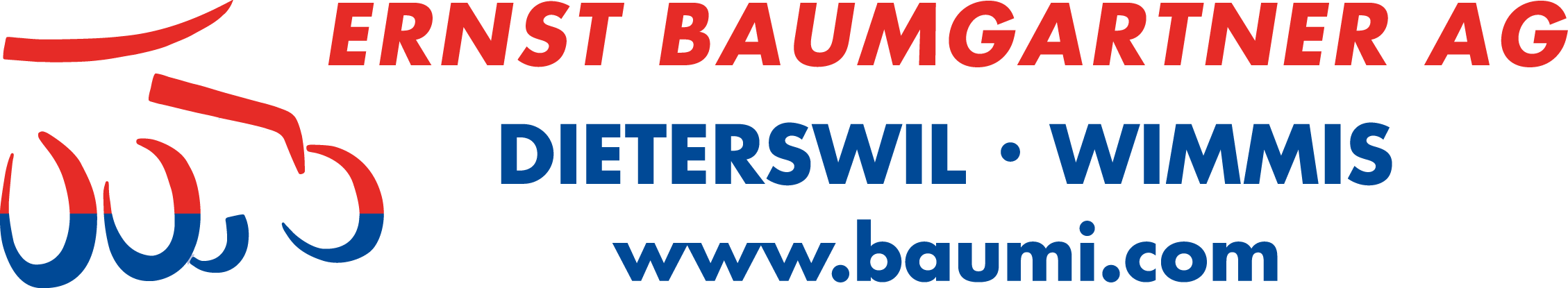 Anmeldung für den GRANIT – Shoppartnershop.granit-parts.chVorname:	     	Nachname:	     	Strasse / Hausnummer:	     	PLZ / Ort:	     	E-Mail Adresse:	     	Lieferung abgeholt in Dieterswil 		Das ist für Sie PortofreiLieferung direkt zu Ihnen nach Hause		Bei der Lieferung direkt zum Kunde wird ein 
		Porto von Fr. 20.- pro Lieferung verrechnetNach der Registrierung erhaltet Ihr den Login Code per E-Mail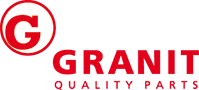 Datum					Unterschrift